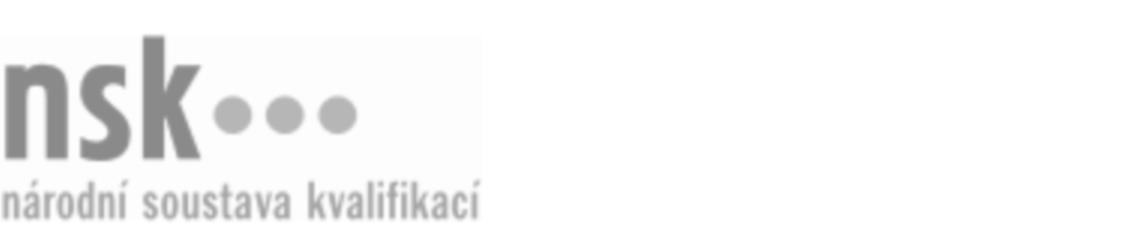 Kvalifikační standardKvalifikační standardKvalifikační standardKvalifikační standardKvalifikační standardKvalifikační standardKvalifikační standardKvalifikační standardObuvník/obuvnice scénické obuvi (kód: 32-012-H) Obuvník/obuvnice scénické obuvi (kód: 32-012-H) Obuvník/obuvnice scénické obuvi (kód: 32-012-H) Obuvník/obuvnice scénické obuvi (kód: 32-012-H) Obuvník/obuvnice scénické obuvi (kód: 32-012-H) Obuvník/obuvnice scénické obuvi (kód: 32-012-H) Obuvník/obuvnice scénické obuvi (kód: 32-012-H) Autorizující orgán:Ministerstvo průmyslu a obchoduMinisterstvo průmyslu a obchoduMinisterstvo průmyslu a obchoduMinisterstvo průmyslu a obchoduMinisterstvo průmyslu a obchoduMinisterstvo průmyslu a obchoduMinisterstvo průmyslu a obchoduMinisterstvo průmyslu a obchoduMinisterstvo průmyslu a obchoduMinisterstvo průmyslu a obchoduMinisterstvo průmyslu a obchoduMinisterstvo průmyslu a obchoduSkupina oborů:Kožedělná a obuvnická výroba a zpracování plastů (kód: 32)Kožedělná a obuvnická výroba a zpracování plastů (kód: 32)Kožedělná a obuvnická výroba a zpracování plastů (kód: 32)Kožedělná a obuvnická výroba a zpracování plastů (kód: 32)Kožedělná a obuvnická výroba a zpracování plastů (kód: 32)Kožedělná a obuvnická výroba a zpracování plastů (kód: 32)Týká se povolání:Obuvník scénické a krojové obuviObuvník scénické a krojové obuviObuvník scénické a krojové obuviObuvník scénické a krojové obuviObuvník scénické a krojové obuviObuvník scénické a krojové obuviObuvník scénické a krojové obuviObuvník scénické a krojové obuviObuvník scénické a krojové obuviObuvník scénické a krojové obuviObuvník scénické a krojové obuviObuvník scénické a krojové obuviKvalifikační úroveň NSK - EQF:333333Odborná způsobilostOdborná způsobilostOdborná způsobilostOdborná způsobilostOdborná způsobilostOdborná způsobilostOdborná způsobilostNázevNázevNázevNázevNázevÚroveňÚroveňUrčování a výběr materiálů ke zhotovení scénické obuviUrčování a výběr materiálů ke zhotovení scénické obuviUrčování a výběr materiálů ke zhotovení scénické obuviUrčování a výběr materiálů ke zhotovení scénické obuviUrčování a výběr materiálů ke zhotovení scénické obuvi33Zpracování střihu scénické obuvi podle návrhu nebo vzoru a odebraných rozměrůZpracování střihu scénické obuvi podle návrhu nebo vzoru a odebraných rozměrůZpracování střihu scénické obuvi podle návrhu nebo vzoru a odebraných rozměrůZpracování střihu scénické obuvi podle návrhu nebo vzoru a odebraných rozměrůZpracování střihu scénické obuvi podle návrhu nebo vzoru a odebraných rozměrů33Práce s obuvnickými kopyty pro výrobu scénické obuviPráce s obuvnickými kopyty pro výrobu scénické obuviPráce s obuvnickými kopyty pro výrobu scénické obuviPráce s obuvnickými kopyty pro výrobu scénické obuviPráce s obuvnickými kopyty pro výrobu scénické obuvi33Výroba scénické obuviVýroba scénické obuviVýroba scénické obuviVýroba scénické obuviVýroba scénické obuvi33Oprava a údržba scénické obuviOprava a údržba scénické obuviOprava a údržba scénické obuviOprava a údržba scénické obuviOprava a údržba scénické obuvi33Patinování a barvení obuviPatinování a barvení obuviPatinování a barvení obuviPatinování a barvení obuviPatinování a barvení obuvi33Obuvník/obuvnice scénické obuvi,  28.03.2024 18:26:03Obuvník/obuvnice scénické obuvi,  28.03.2024 18:26:03Obuvník/obuvnice scénické obuvi,  28.03.2024 18:26:03Obuvník/obuvnice scénické obuvi,  28.03.2024 18:26:03Strana 1 z 2Strana 1 z 2Kvalifikační standardKvalifikační standardKvalifikační standardKvalifikační standardKvalifikační standardKvalifikační standardKvalifikační standardKvalifikační standardPlatnost standarduPlatnost standarduPlatnost standarduPlatnost standarduPlatnost standarduPlatnost standarduPlatnost standarduStandard je platný od: 15.01.2021Standard je platný od: 15.01.2021Standard je platný od: 15.01.2021Standard je platný od: 15.01.2021Standard je platný od: 15.01.2021Standard je platný od: 15.01.2021Standard je platný od: 15.01.2021Obuvník/obuvnice scénické obuvi,  28.03.2024 18:26:03Obuvník/obuvnice scénické obuvi,  28.03.2024 18:26:03Obuvník/obuvnice scénické obuvi,  28.03.2024 18:26:03Obuvník/obuvnice scénické obuvi,  28.03.2024 18:26:03Strana 2 z 2Strana 2 z 2